 		                Ice Blast Tournament, St. Louis, February 18- 20, 2017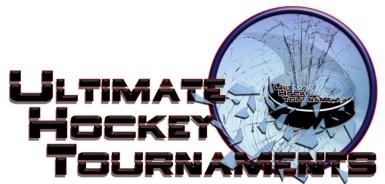      Peewee B White Division		     Tournament FormatFour teams, with each team playing three preliminary round games.  At the conclusion of preliminary round,                          1st plays 2nd for Championship. 3rd plays 4th for the consolation.Standings		Game Results	TeamPoints Gm1Points Gm2Points Gm3Total PointsTiebreakersWolf Pack Grey Hockey, IL.2226St. Louis Rockets, MO..0022St. Peters Spirit (kemp), MO.0000Yellowjackets Hockey, IL.2204Sat  12:50  12:50PmPmAll American RinkAll American RinkAll American RinkWolf PackWolf PackWolf Pack55vs.vs.RocketsRockets00Sat    2:00    2:00PmPmAll American RinkAll American RinkAll American RinkAll American RinkYellowjacketsYellowjackets33vs.vs.SpiritSpiritSpirit0Sun    8:40    8:40AmAmFenton ForumFenton ForumFenton ForumFenton ForumSpiritSpirit11vs.vs.Wolf PackWolf PackWolf Pack4Sun  11:00  11:00AmAmAll American RinkAll American RinkAll American RinkAll American RinkRocketsRockets11vs.vs.YellowjacketsYellowjacketsYellowjackets6Sun    7:30    7:30PmPmFenton ForumFenton ForumFenton ForumFenton ForumYellowjacketsYellowjackets       1       1vs.vs.Wolf PackWolf PackWolf Pack5Mon    7:30    7:30AmAmFenton ForumFenton ForumFenton ForumFenton ForumSpiritSpirit       2       2vs.vs.RocketsRocketsRockets4HOMEHOMEAWAYAWAYAWAYAWAYMondayMonday  12:30  12:30PmPmAll American Rink 3rd   3rd   3rd              Rockets            Rockets4th 4th Spirit                                     ConsolationSpirit                                     ConsolationSpirit                                     ConsolationSpirit                                     ConsolationMondayMonday   1:50   1:50PmPmAll American Rink  1st  1st  1stWolf PackWolf Pack2nd2ndYellowjackets                 ChampionshipYellowjackets                 ChampionshipYellowjackets                 ChampionshipYellowjackets                 Championship